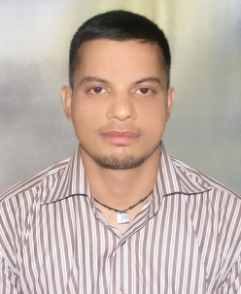 CURRICULAM VITAEMANMOHAN NEGICareer Objective: Aiming at an up gradation both professionally as well as personally in my career path with emphasis on hard work, in order to make a significant contribution to the industry and derive professional satisfaction from it. Address                :   151-B Pratap Vihar-I, Nangloi, Delhi-110086		Mobile		:	9582818138, 9868479583(H) Email Id		:	manish_negi1986@yahoo.com10th, Passed From C.B.S.E. Board .12th Passed From C.B.S.E. Board B.Com (P) from .	Pursing M.com from Ignou.Having 10+ year of Experience in Accounting & FinancePresently working as an Sr. Accounts Executive  since feb 2013 in Action Cancer Hospital , Paschim Vihar ,New Delhi   Worked  as an Accountant  from Aug, 2010 to Jan 2013 in Mediplus (India)Ltd  – A leading  Surgical Disposables   Manufacturing  Company & having turnover more than 75 Crores.Worked  as an Accounts Executive from April, 2007  to July  2010 in  Jaipur Golden Transport  – A leading Transport & Logistic Company & having turnover more than 200 Crores.Worked as an Accounts Assistant from August, 2004 to March, 2007 inHimalaya E-com Marketing & Finance Ltd. Saraswati Vihar .KEY RESPONSIBILITY AREASSalary Preparation & Finalization  , Preparation of Doctor Salary TDS Return ,Service  Tax Return Vat Return , Wct Return Settlement of  Panel /TPA  PayersReconciliation of Day Book, Bank Statement & Party Ledgers A/c.PROFESSIONAL EXPERIENCEComputerized as well as Manual Accounting.Preparation & Maintenance of Accounts Book. Preparation of Vouchers & other related records.Preparation of Bank Reconciliation Statement.Sales Tax Works.Six month computer course in “ Certificate in Computer Application “ from Comptech ICL MS Office (MS Word, MS Excel, MS Outlook).Internet Surfing, Tally 5.4, 7.2 & 9.0Father’s Name	:	 Lt. Shri Narender Singh NegiDate of Birth  	:	.Nationality    	:    	Indian	Languages     	:    	 English  & Hindi 	Marital Status	:    	Single	Hobbies		:	Listening Music                                                                               (ManMohan Negi}Personal Information :Education Qualifications :Professional Experience:                                                                        Computer Efficiency:Other Personal Details: